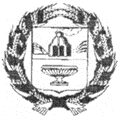 АДМИНИСТРАЦИЯ НОВОМОНОШКИНСКОГО СЕЛЬСОВЕТАЗАРИНСКОГО РАЙОНА АЛТАЙСКОГО КРАЯПОСТАНОВЛЕНИЕ15.04.2020					                                                                   № 7с. НовомоношкиноВ соответствии с Федеральным законом № 432-ФЗ от 16.12.2019 г. "О внесении изменений в отдельные законодательные акты Российской Федерации в целях совершенствования законодательства Российской Федерации о противодействии коррупцииПОСТАНОВЛЯЮ:1. Признать утратившим силу постановление Администрации Новомоношкинского сельсовета от 18.04.2019 №27 «Об утверждении Порядка выдачи разрешений представителем нанимателя (работодателем) на участие муниципальных служащих муниципального образования Новомоношкинский сельсовет Заринского района Алтайского края на безвозмездной основе в управлении некоммерческой организацией в качестве единоличного исполнительного органа или вхождение в состав ее коллегиального органа управления».2. Настоящее постановление вступает в силу после его официального опубликования на информационном стенде в здании Администрации Новомоношкинского сельсовета и на официальном сайте Администрации Заринского района http://zarinray.ru/selsovety/novomonoshkinskii.3. Контроль за выполнением настоящего постановления оставляю за собой.Глава Администрации сельсовета                                                                             А.С. ТымкоО признании утратившим силу Постановления Администрации Новомоношкинского сельсовета от 18.04.2019 № 27 «Об утверждении Порядка выдачи разрешений представителем нанимателя (работодателем) на участие муниципальных служащих муниципального образования Новомоношкинский сельсовет Заринского района Алтайского края на безвозмездной основе в управлении некоммерческой организацией в качестве единоличного исполнительного органа или вхождение в состав ее коллегиального органа управления»